BİLGİ NOTU1- 2020 yılında kesin kayıt yaptıran hacı adaylarından; a) 2021 yılına ertelemek isteyenlerin; ücretlerinden 1000’er SAR (Suudi Arabistan Riyali) hacı adayının kayıt yaptırdığı organizasyona ait hesaplarda bloke edilecektir. b) 2021 yılında hacca gitmekten vazgeçenlerin, ödemiş oldukları ücretlerin ise tamamı iade edilecektir. Bu kişiler kazanılmış kura katsayıları ile gelecek yıllarda kuraya dâhil edilecektir.2-Erteleme veya vazgeçme tercihlerine göre;a) www.hac.gov.tr adresinden e-devlet kimlik doğrulama sisteminden,b) İlçe Müftülüğümüzden,c) Acenteye kayıtlı olması halinde, acente aracılığıyla.hac ücret iade belgesi alınabilecektir.3- Hacı adaylarımız yapılan tercih sonunda alınacak “HAC ÜCRET İADE BELGESİ” ve T.C. Kimlik numarası ibraz edilmek kaydı ile aşağıda belirtilen bankalardan 13.07.2020 tarihinden itibaren ücret iadelerini alabileceklerdir. 4- İade son tarihi bulunmayıp Covid-19 tedbirleri kapsamında yapılacağından sonraki günlerde de iş ve işlemler devam edecektir.5- Grupta kayıtlı hacı adaylarının tamamının müftülüğümüze bizzat gelerek vazgeçme/erteleme dilekçesini doldurması gerekmektedir.                  YILDIRIM İLÇE MÜFTÜLÜĞÜ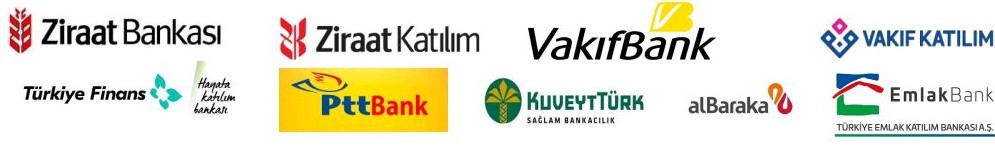 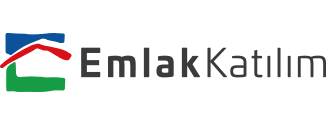 